ЗВУК «Л»(твёрдый)
При этом звуке зубы обнажены и между ними небольшое пространство примерно 2 мм. Кончик широкого языка упирается в верхние зубы и при этом не напряжен. Края языка не прижимаются к коренным зубам: между ним и последними образуется щель, через которую проходит выдыхаемый воздух. Корневая часть языка и мягкое нёбо подняты. Голосовые связки сомкнуты и вибрируют. Так образуется этот звук. А теперь игра. Изображаем кистями рук «колокольчик».

Тыльные стороны рук обращены вверх, пальцы обеих рук скрещены. Средний палец правой руки опущен вниз и ребёнок им свободно двигает в ту и другую сторону («часики»).
                                      «Толстый» колокольчик песенку запел и басисто 
                                    очень громко зазвенел – ла- ла-ла.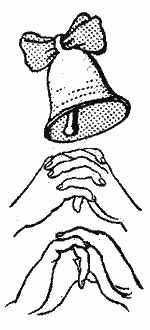 Для того, чтобы ребёнок правильно подражал, нужно обнажить все зубы в «улыбке» и покусать широкий язык (мы улыбаемся и язычок становится широким рефлекторно).Язык  узким не делать, а то звук будет смягчаться. Язык много не высовывать и не  напрягать его:  язык как бы пролезает сквозь зубы, а мы его не пускаем. Кусая язычок, одновременно  произносим звук «А», получая – ла- ла- ла.
         Одновременно ребёнок изображает «толстый» колокольчик пальчиками и подражает его звону. Чтобы создать у ребёнка иллюзию «толстого» колокольчика, нужно поднять локти на уровне плеч. Затем имитацию звона колокольчика ла- ла- ла  замедляем и начинаем просто «гудеть»- ллл (без гласного «а»). Строго следить, чтобы уголки рта были растянуты в «улыбке», как следует: через них выходит тёплый воздух. Иногда, испытывая напряжение, ребёнок не может включить в работу голосовые складки при произнесении открытого слога ла- ла- ла. В этом случае можно начать с гласного «А» - а- ла- ла- ла. Широкий язык постоянно лежит на нижних зубах без напряжения.          Родители постоянно обращают внимание ребёнка на положение его губ, языка, зубов и, если надо, то проводят коррекцию. Если ребёнок может долго протянуть звук «Л» , то значит у него получается и можно проводить его закрепление.          Берём слова с открытыми слогами, которые могут находиться в начале , середине или в конце слова.ЛА                          ЛО                       ЛУ                     ЛЫЛак                                              Лом                                      Лук                                      ЛыжиЛапа                                           Лось                                      Лунка                                 Лыжник
Лама                                           Лоб                                       Лужа                                   ЛыкоЛампа                                         Ложка                                  Лупа                                    МалышПила                                            Село                                      Белуга                                Улыбка
Мила                                           Сало                                       Колун                                 ВолыШкола                                          Весело                                  Шалун                                Столы  
        
Затем берём слова с обратными слогами. 
АЛ                                         ОЛ                                   УЛ                                  ЫЛ 
взял                                                   ёлка                                            белка                                      Михаил
гонял                                                 козёл                                          ел                                             бил 
занял                                                 котёл                                        бел                                           купил
менял                                                метёлка                                   мел                                          носилнанял                                                 новосёл                                    мелко                                      вилкапаял                                                    осёл                                          сел                                            косилка
понял                                                 пчёлка                                      шумел                                      носилкиИ в конце берём слова со стечением согласных (бла, пла, фла, гла, бло, блу, кла, кло, клу, пло, плу, сло, слу, глы, плы и т. д.).    

благо                                                  плот                                            зло                                             блуза глаза                                                   плут                                            злодей                                     клубок
класс                                                   плуг                                            слон                                          клумба
платок                                                 блокада                                    слово                                        глыбафлаг                                                     блокнот                                     клок                                         слух
сладость                                             флот                                           клоп                                         заслуга
шлак                                                     флоксы                                     клоун                                       глупый
Со слогами можно придумать стишки-стихотворки.                                              Ла-ла- ла  за столом сидит Мила
                                              ло-ло- ло  она пьёт молоко
                                                лу-лу- лу     мама хвалит Милу
                                               лы- лы-лы  весёлая улыбка у Милы
Учим стишки со словами, в которых содержится звук «Л».

Зайка зимой становится бел,Он словно снег цветом как мел.
Зайки не видно на белом снегу,И уж совсем в снеговую пургу.


Ёлка плакала сначала
От домашнего тепла.
Утром плакать перестала.
Задышала, ожила.
                           (С. Маршак)
Стихи можно подбирать из сборников известных авторов. Можно загадывать загадки, пословицы, поговорки.
                           Ходит он из края в край, режет чёрный каравай. (Плуг)                                       В зимний холод всякий молод.
                                            Галка сидит на палке.Придумываем предложения, в которых слова содержат звук «Л». 
    У лайки белая лапка. Лайка лает на волка. Володя кладёт в лодку весла. Мила катается на лыжах. Слава везёт салазки. В саду поспели сладкие яблоки. У Клавы новое платье. Павел уехал на футбол. Мила поставила бутылку с молоком на стол.
К одному существительному добавляем глаголы.
Мила спала
            встала
            умылась            покушала 
            играла
Дополнить предложение словом – начальный звук (букву), слог подсказать.
                Стул упал на п… (пол). Папа на Новый год купил Ё…. (ёлку). Мама умывается мы… (мылом).  Дедушка посадил в саду яб… (яблоню).
                                  
                                              Мила и пчела
    Было тепло .Мила сидела у окна и смотрела в сад. Она увидела, как над цветком летали пчёлы, они ползали по нему и жужжали. Вдруг одна пчела влетела в комнату. Мила испугалась и убежала к маме на кухню. Она об этом рассказала маме. Мама готовила обед.
       Мама сказала Миле: «Не бойся, дочка. Сейчас мы её прогоним». Они вошли в комнату, но пчелы там уже не было.
Нужно добиваться, чтобы ребёнок в каждом слове правильно произносил звук «Л», т. е. чётко выдерживал позиции зубов, языка, губ. Проговаривайте слово медленно, по слогам, а затем слитно, в умеренном темпе.